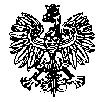 KOMENDA  WOJEWÓDZKA  POLICJIz siedzibą w RadomiuSekcja Zamówień Publicznychul. 11 Listopada 37/59,      26-600 Radomtel. 47 701 31 03l.dz. ZP- 962/24	           Radom, dnia  15.04.2024r.RTJ –21/24		     WYKONAWCYINFORMACJA  z otwarcia ofertdotyczy postępowania o udzielenie zamówienia publicznego ogłoszonego na dostawę w trybie podstawowym
 bez możliwości prowadzenia negocjacji pn. Usługi społeczne – Świadczenie usług w zakresie całodziennego wyżywienia osób zatrzymanych i osadzonych w Pomieszczeniach dla Osób Zatrzymanych (PdOZ) garnizonu mazowieckiego) - nr postępowania 12/24ID postępowania  ID 909033Ogłoszenie nr 2024/BZP 00266247 z dnia 2024-03-29Zamawiający - Komenda Wojewódzka Policji z siedzibą w Radomiu, działając na podstawie 
art. 222  ust. 5 ustawy z dnia 11 września 2019r. Prawo zamówień publicznych (Dz. U. z 2023r. poz. 1605 i 1720 z późn. zm.) informuje, iż w wyznaczonym przez Zamawiającego terminie tj. do dnia 15.04.2024r. do godziny 10:00 – wpłynęło 3 (trzy) oferty  w przedmiotowym postępowaniu prowadzonym za pośrednictwem platformazakupowa.pl pod adresem: https://platformazakupowa.pl/pn/kwp_radom Nazwy albo imiona i nazwiska oraz siedziby lub miejsca prowadzonej działalności gospodarczej 
albo miejsca zamieszkania Wykonawców, których oferty zostały otwarte, ceny lub koszty zawarte w ofertach:Oferta Wykonawcy oznaczonego nr 1Dwór Dłużniewo ,Gastronomia, Hotel ,Catering Marianna LipskaDłużniewo 4109-130 BaboszewoZadanie nr 2 KPP PłońskWartość oferty – 61 265,00 złOferta Wykonawcy oznaczonego nr 2C-Food Sp. z o.o.ul. Traktorowa 12691-204 ŁódźZadanie nr 3 KPP WyszkówWartość oferty – 60 754,50 złOferta Wykonawcy oznaczonego nr 3Agencja Rozwoju i Promocji ZAMEK Spółka z Ograniczoną Odpowiedzialnościąul. Zamkowa, nr 31, 09 - 500, GostyninZadanie nr 1 KPP Gostynin Wartość oferty – 18 065,00 zł.Z poważaniem    Kierownik                                                                                                                  Sekcji Zamówień Publicznych       KWP zs. w Radomiu            Justyna KowalskaInformację z otwarcia ofert opublikowano na platformie zakupowej Open Nexus, pod adresem www.platformazakupowa.pl/pn/kwp_radom  w dniu 15.04.2024r.Opracował  Małgorzata Wójcik